Схемы  Схема 1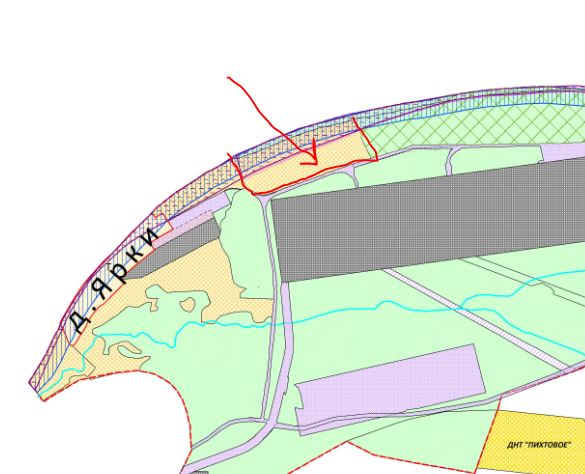  Схема 2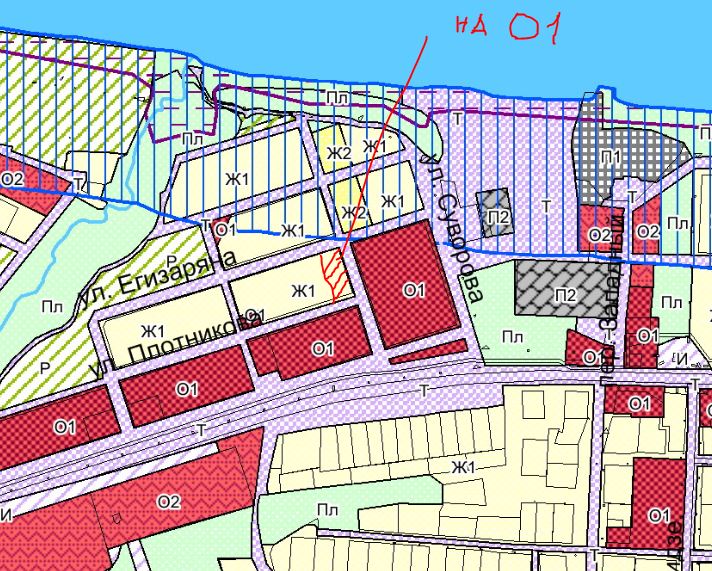  Схема 3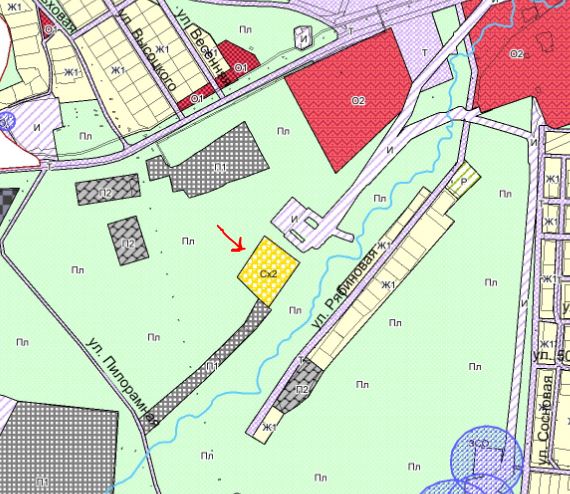  Схема 4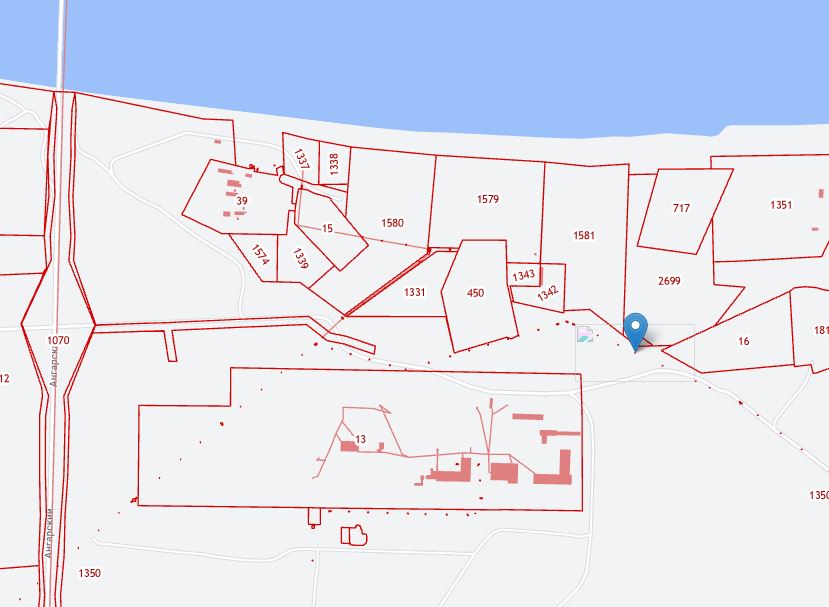  Схема 5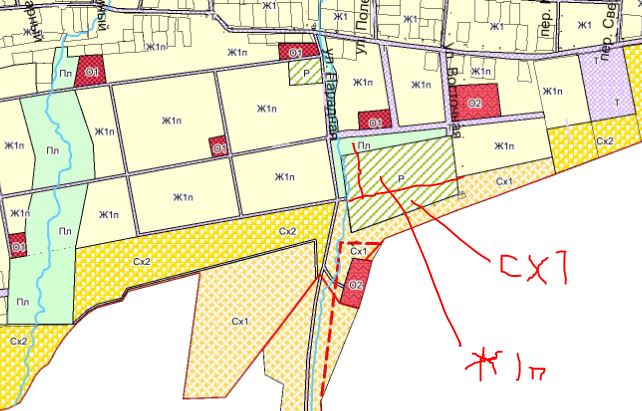 